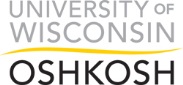 Leadership CouncilAgendaWednesday, October 28, 20152:00-4:00 P.M. ~ Reeve 221 Call to OrderProcess for determining sizes and usages for academic spaces on campus – Kay NealMandatory Sexual Harassment/Title IX training-all employees – Ameerah McBrideOrganizational restructure post retirement option program – Ameerah McBrideStudents of color and campus climate issues – Ameerah McBrideStrategic Planning – Lane EarnsHR Update – Laurie TextorTelecommutingTuition ReimbursementsAdditional Items if neededAnnouncements Next meeting – Wednesday, November 11 2015 – in Reeve 306Adjournment